Общество с ограниченной ответственностью «АЭРОСМАРТ» 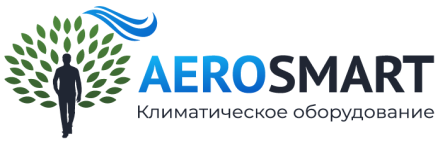 ИНН 4703160742; КПП 470301001; ОГРН 1194704000248; ОКПО 35432374Юридический, почтовый адрес: 188692, Ленинградская область, г. КУДРОВО, р-н Всеволожский, проспект ЕВРОПЕЙСКИЙ, д. 14, корп 5, оф. 47р/сч 40702810632310001869 в Банке ФИЛИАЛ "САНКТ-ПЕТЕРБУРГСКИЙ" АО "АЛЬФА-БАНК"кор/сч 30101810600000000786 БИК: 044030786,  e-mail: info@aerosmartspb.ru ,   тел. моб.: + 7 981 109 13 52             ЗАЯВКА НА ПОДБОР ВЗРЫВОЗАЩИЩЕННОЙ СПЛИТ-СИСТЕМЫФирма:      _______________________        2.  Город:  _____________________3.  Телефон:   ________________________        4.  E-mail: _____________________5.  Объект:     ___________________________________________________________6.  Контактное лицо:    ___________________________________________________7.  Охлаждающая мощность кВт:  ________________________________________             8.  Электропитание                           9. Конфигурация Блоков:     220 вольт/1 фазы/50Гц                              Взрывозащита: только внешний блок      380 вольт/3 фазы/0Гц                              Взрывозащита: внешний блок внутренний блок         Напряжение питания под заказ            Взрывозащита: только внутренний блок      10. Тип хладагента:       R 407 c      R 134 a      R 41011. Диапазон рабочих температур окружающей среды:
Зимой, °С:                            ________________________________Летом, °С:                          ________________________________12. Дополнительные требования по комплектации:________________________________________________________________________________________________________________________________________________________________________________________________________________________________________________________________________________________________
________________________________________________________________________________________________________________________________________________________________________________________________________________________